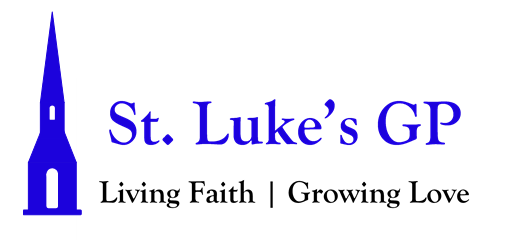 St. Luke’s Gondola Point Morning Prayer Service Easter II - April 11, 2021[Un-bolded words are said by one, Bolded words can be said by all.]PENITENTIAL RITE Have you believed, Thomas, because you have seen me? Blessed are those who have not seen and yet believe. John 20.29Dear friends in Christ, as we prepare to worship almighty God, let us with penitent and obedient hearts confess our sins, that we may obtain forgiveness by his infinite goodness and mercy.Silence is kept. Most merciful God, we confess that we have sinned against you in thought, word, and deed, by what we have done and by what we have left undone. We have not loved you with our whole heart; we have not loved our neighbours as ourselves. We are truly sorry and we humbly repent. For the sake of your Son Jesus Christ, have mercy on us and forgive us, that we may delight in your will, and walk in your ways, to the glory of your name. Amen. Almighty God have mercy upon us, pardon and deliver us from all our sins, confirm and strengthen us in all goodness, and keep us in eternal life; through Jesus Christ our Lord. Amen.Hymn: Come Thou Fount (CP # 354)MORNING PRAYERAlleluia! Christ is risen.The Lord is risen indeed. Alleluia!Praise the God and Father of our Lord Jesus Christ.He gave us new life and hope by raising Jesus from the dead.Rejoice, then, even in your distress.We shall be counted worthy when Christ appears.God has claimed us as his own.He called us from our darkness into the light of his day.Alleluia! Christ is risen.The Lord is risen indeed. Alleluia!Alleluia! The Lord is risen indeed: O come, let us worship.Christ our Passover 1 Corinthians 5.7–8; Romans 6.9–11; 1 Corinthians 15.20–22Alleluia!Christ our Passover has been sacrificed for us; *therefore let us keep the feast,Not with the old leaven, the leaven of malice and evil, *but with the unleavened bread of sincerity and truth. Alleluia!Christ being raised from the dead will never die again; *death no longer has dominion over him.The death that he died, he died to sin, once for all; *but the life he lives, he lives to God.So also consider yourselves dead to sin, *and alive to God in Jesus Christ our Lord. Alleluia!Christ has been raised from the dead, *the first fruits of those who have fallen asleep.For since by a man came death, *by a man has come also the resurrection of the dead.For as in Adam all die, *so also in Christ shall all be made alive. Alleluia!Alleluia! The Lord is risen indeed: O come, let us worship.PROCLAMATION OF THE WORDA reading from the book of Acts 4:32-35.32 Now the whole group of those who believed were of one heart and soul, and no one claimed private ownership of any possessions, but everything they owned was held in common. 33 With great power the apostles gave their testimony to the resurrection of the Lord Jesus, and great grace was upon them all. 34 There was not a needy person among them, for as many as owned lands or houses sold them and brought the proceeds of what was sold. 35 They laid it at the apostles’ feet, and it was distributed to each as any had need.The Word of the Lord: Thanks be to God.Psalm 133Oh, how good and pleasant it is, *when brethren live together in unity!It is like fine oil upon the head *that runs down upon the beard,Upon the beard of Aaron, *and runs down upon the collar of his robe.It is like the dew of Hermon *that falls upon the hills of Zion.For there the Lord has ordained the blessing: *life for evermore.Glory be to the Father, and to the Son, and to the Holy Spirit: As it was in the beginning, is now and will be for ever. Amen.A reading from the letter of 1 John 1:1–2:2.1 We declare to you what was from the beginning, what we have heard, what we have seen with our eyes, what we have looked at and touched with our hands, concerning the word of life— 2 this life was revealed, and we have seen it and testify to it, and declare to you the eternal life that was with the Father and was revealed to us— 3 we declare to you what we have seen and heard so that you also may have fellowship with us; and truly our fellowship is with the Father and with his Son Jesus Christ. 4 We are writing these things so that our joy may be complete. 5 This is the message we have heard from him and proclaim to you, that God is light and in him there is no darkness at all. 6 If we say that we have fellowship with him while we are walking in darkness, we lie and do not do what is true; 7 but if we walk in the light as he himself is in the light, we have fellowship with one another, and the blood of Jesus his Son cleanses us from all sin. 8 If we say that we have no sin, we deceive ourselves, and the truth is not in us. 9 If we confess our sins, he who is faithful and just will forgive us our sins and cleanse us from all unrighteousness. 10 If we say that we have not sinned, we make him a liar, and his word is not in us. 2 My little children, I am writing these things to you so that you may not sin. But if anyone does sin, we have an advocate with the Father, Jesus Christ the righteous; 2 and he is the atoning sacrifice for our sins, and not for ours only but also for the sins of the whole world.The word of the Lord: Thanks be to God.Canticle 26 - You Are GodYou are God: we praise you;you are the Lord: we acclaim you;you are the eternal Father:all creation worships you.To you all angels, all the powers of heaven,Cherubim and Seraphim, sing in endless praise:Holy, holy, holy Lord, God of power and might,heaven and earth are full of your glory.The glorious company of apostles praise you.The noble fellowship of prophets praise you.The white-robed army of martyrs praise you.Throughout the world the holy Church acclaims you:Father, of majesty unbounded,your true and only Son, worthy of all worship,and the Holy Spirit, advocate and guide.You, Christ, are the King of Glory,the eternal Son of the Father.When you became man to set us freeyou did not shun the Virgin’s womb.You overcame the sting of deathand opened the kingdom of heaven to all believers.You are seated at God’s right hand in glory.We believe that you will come, and be our judge.Come then, Lord, and help your people,bought with the price of your own blood,and bring us with your saintsto glory everlasting.Glory to the Father, and to the Son, and to the Holy Spirit: *as it was in the beginning, is now, and will be for ever. Amen.Hymn: There Is A Redeemer (MP #673)The Lord be with you: And also with you.The Holy Gospel of our Lord Jesus Christ, according to John (20:19–31). Glory to You, Lord Jesus Christ.19 When it was evening on that day, the first day of the week, and the doors of the house where the disciples had met were locked for fear of the Jews, Jesus came and stood among them and said, “Peace be with you.” 20 After he said this, he showed them his hands and his side. Then the disciples rejoiced when they saw the Lord. 21 Jesus said to them again, “Peace be with you. As the Father has sent me, so I send you.” 22 When he had said this, he breathed on them and said to them, “Receive the Holy Spirit. 23 If you forgive the sins of any, they are forgiven them; if you retain the sins of any, they are retained.” 24 But Thomas (who was called the Twin), one of the twelve, was not with them when Jesus came. 25 So the other disciples told him, “We have seen the Lord.” But he said to them, “Unless I see the mark of the nails in his hands, and put my finger in the mark of the nails and my hand in his side, I will not believe.” 26 A week later his disciples were again in the house, and Thomas was with them. Although the doors were shut, Jesus came and stood among them and said, “Peace be with you.” 27 Then he said to Thomas, “Put your finger here and see my hands. Reach out your hand and put it in my side. Do not doubt but believe.” 28 Thomas answered him, “My Lord and my God!” 29 Jesus said to him, “Have you believed because you have seen me? Blessed are those who have not seen and yet have come to believe.” 30 Now Jesus did many other signs in the presence of his disciples, which are not written in this book. 31 But these are written so that you may come to believe that Jesus is the Messiah, the Son of God, and that through believing you may have life in his name. The Gospel of Christ: Praise be to You, O Christ.SermonThe Apostles’ CreedI believe in God, the Father almighty, creator of heaven and earth.I believe in Jesus Christ, his only Son, our Lord.He was conceived by the power of the Holy Spirit and born of the Virgin Mary. He suffered under Pontius Pilate, was crucified, died, and was buried. He descended to the dead. On the third day he rose again.He ascended into heaven, and is seated at the right hand of the Father.He will come again to judge the living and the dead.I believe in the Holy Spirit, the holy catholic Church, the communion of saints, the forgiveness of sins, the resurrection of the body, and the life everlasting. Amen.INTERCESSIONSIn joy and hope let us pray to the source of all life, saying, “Hear us, Lord of glory!”That our risen Saviour may fill us with the joy of his holy and life-giving resurrection, let us pray to the Lord. Hear us, Lord of glory!That isolated and persecuted churches may find fresh strength in the Easter gospel, let us pray to the Lord. Hear us, Lord of glory!That he may grant us humility to be subject to one another in Christian love, let us pray to the Lord. Hear us, Lord of glory!That he may provide for those who lack food, work, or shelter, let us pray to the Lord.Hear us, Lord of glory!That by his power wars and famine may cease through all the earth, let us pray to the Lord. Hear us, Lord of glory!That he may reveal the light of his presence to the sick, the weak, and the dying, that they may be comforted and strengthened, [Take a moment of silence to offer up prayers and intercessions, for yourself and for others. Our weekly prayer list can be found in this week’s bulletin.]let us pray to the Lord. Hear us, Lord of glory!That he may send the fire of the Holy Spirit upon his people, that we may bear faithful witness to his resurrection, let us pray to the Lord.Hear us, Lord of glory!God of our lives, We give thanks for the life of Prince Philip, for his love of our country, and for his devotion to duty. We entrust him now to your love and mercy, through our Redeemer, Jesus Christ. Amen.Grant, O Lord, to all who are bereaved the spirit of faith and courage, that they may have strength to meet the days to come with steadfastness and patience; not sorrowing as those without hope, but in thankful remembrance of your great goodness, and in the joyful expectation of eternal life with those they love. And this we ask in the name of Jesus Christ our Saviour. Amen.CollectAlmighty and eternal God,the strength of those who believe and the hope of those who doubt,may we, who have not seen, have faith and receive the fullness of Christ’s blessing,who is alive and reigns with you and the Holy Spirit,one God, now and for ever. Amen.The Lord’s PrayerAnd now, as our Saviour Christ has taught us, we are bold to say, Our Father, who art in heaven, hallowed be thy name, thy kingdom come, thy will be done, on earth as it is in heaven. Give us this day our daily bread. And forgive us our trespasses, as we forgive those who trespass against us. And lead us not into temptation, but deliver us from evil. For thine is the kingdom, the power, and the glory, for ever and ever. Amen.Let us bless the Lord. Thanks be to God.Hymn: Breathe On Me Breath of God (CP #649)Dismissal May the God of hope fill us with all joy and peace in believingthrough the power of the Holy Spirit. Amen. Alleluia!